Marine Biology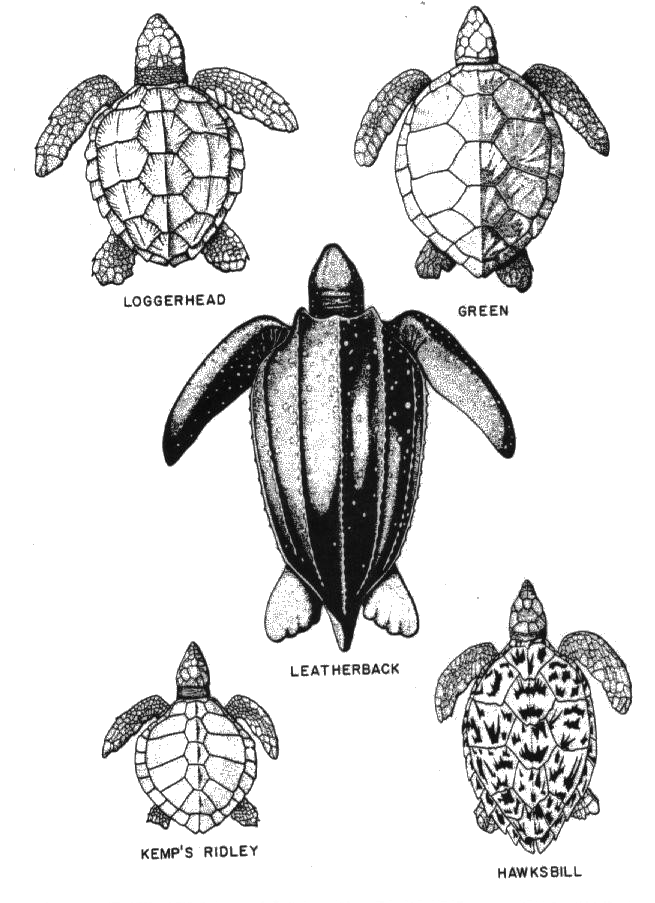 Señor RoblesIdentify that Sea Turtle Species